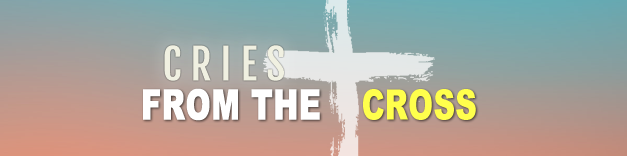 Here Is Your SonJohn 19:25-27	There is ____________________ at the ______________________.The cross means _____________________ for the ___________________The cross means _____________________ for the ___________________The cross means _____________________ for the ________________________________________ the _______________!